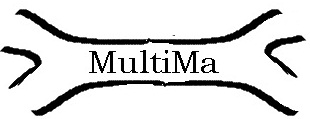 Projekttitel:Multiple Lösungen in einem selbständigkeitsorientierten Mathematikunterricht (MultiMa) Projektmitarbeiter: André Krug; akrug@mathematik.uni-kassel.deFörderinstitution: DFGZusammenfassung: In MultiMa soll der Einfluss der Entwicklung verschiedener Lösungen durch Schüler auf deren Leistungen und Motivation bei der Behandlung von realitätsbezogenen Modellierungsaufgaben untersucht werden. Im Rahmen des vorliegenden Projekts sollen solche multiplen Lösungen erforscht werden, die durch unterschiedliche Annahmen über fehlende Angaben erzeugt werden. Publikationen:Schukajlow, S. (im Druck). Multiple Lösungen in einem selbständigkeitsorientierten Mathematikunterricht. Beiträge zum Mathematikunterricht 2011. Münster: WTM Verlag.Schukajlow, S., & Blum, W. (in press). Zur Rolle von multiplen Lösungen in einem kompetenzorientierten Mathematikunterricht. In K. Eilerts, A. H. Hilligus, G. Kaiser & P. Bender (Eds.), Kompetenzorientierung in Schule und Lehrerbildung - Perspektiven der bildungspolitischen Diskussion, der empirischen Bildungsforschung und der Mathematik-Didaktik. Festschrift für Hans-Dieter Rinkens. Münster: LIT Verlag.Schukajlow, S., & Krug, A. (under review). Considering multiple solutions for modelling problems - design and first results from the MultiMa-Project. In W. Blum, G. Kaiser & G. Stillman (Eds.), Proceedings of ICTMA15. Heidelberg: Springer.